KLASA: 550-01/21-01/20URBROJ: 2211/07-21-02Mihovljan, 21. 12. 2021.  Na temelju članka 117. Zakona o socijalnoj skrbi (“Narodne novine” br. 157/13, 152/14, 99/15, 52/16, 16/17, 130/17 i 98/19, 64/20) i članka 39. Statuta općine Mihovljan (“Službeni glasnik Krapinsko-zagorske županije” br. 5/13, 11/18, 8/20, 8/21), Općinsko vijeće Općine Mihovljan na svojoj 8. sjednici održanoj dana 21. prosinca 2021. godine, donijelo jePROGRAM SOCIJALNE SKRBI I POMOĆI GRAĐANIMAOPĆINE MIHOVLJAN U 2022. GODINIČlanak 1.	Program socijalne skrbi i pomoći građanima Općine Mihovljan, za koje se sredstva osiguravaju iz proračuna Općine Mihovljan jesu pomoći za podmirenje osnovnih životnih potreba socijalno ugroženih, nemoćnih i drugih osoba koje one same ili uz pomoć članova obitelji ne mogu zadovoljiti zbog nepovoljnih osobnih, gospodarskih, socijalnih i drugih okolnosti.Članak 2.Ovim Programom socijalne skrbi i pomoći građanima Općine Mihovljan za 2022. godinu (u daljnjem tekstu: Plan) nakon osiguranih sredstva u Proračunu Općine za 2022. godinu predviđa se ostvarenje sljedećih oblika socijalne skrbi:Članak 3.Osigurana sredstva u Proračunu Općine Mihovljan za financiranje potreba socijalne skrbi i pomoći građanima raspoređuju se po pojedinim korisnicima odnosno namjena kako slijedi:Članak 4.Osnovica za ostvarivanje prava po osnovi socijalne skrbi utvrđuje se sukladno propisima o socijalnoj skrbi.Primanja samca ili kućanstva tijekom godine evidentiraju se te usklađuju između Županije i Centra za socijalnu skrb i jedinice lokalne samouprave, te se tijekom donošenja pojedine Odluke vodi računa i o primanjima koje je neka osoba – samac ili kućanstvo primila.Članak 5.Pojedini vidovi pomoći ostvaruju se temeljem odredbi Odluke o socijalnoj skrbi, Odluke o komunalnoj naknadi, te drugih posebnih akata – Odluke Socijalnog vijeća i/ili Općinskog načelnika.U slučaju izvanredne i opravdane situacije koja ne trpi odgodu, Općinski načelnik će svojim zaključkom odobriti jednokratnu novčanu pomoć samcu i/ili obitelji, o čemu će Socijalno vijeće informirati na sljedećoj sjednici.Članak 6.	Ovaj Program socijalne skrbi i pomoći građanima Općine Mihovljan u 2022. godini objavit će se u Službenom glasniku Krapinsko-zagorske županije, a primjenjuje se od 01. siječnja 2022. godine.                                                                                                                                                                                                      Predsjednik Općinskog vijeća								         mr. Silvestar Vučković dr.vet.med.DOSTAVITI:Ministarstvo rada, mirovinskog sustava, obitelji i  socijalne politike, Trg Nevenke Topalušić 1, 10000 Zagreb - na nadzorMinistarstvo financija, Katančićeva  5, 10000 Zagreb, na znanje i lokalni.proracuni@mfin.hr (obavijest o objavi – link Službenog glasnika i web stranice Općine Mihovljan)Državni ured za reviziju, Područni ured Krapina, Gajeva 2/II, 49000 Krapina, dur.krapina@revizija.hr (obavijest o objavi – link Službenog glasnika i web stranice Općine Mihovljan)Krapinsko-zagorska županija, Upravni odjel za poslove Županijske skupštine, n/r Svjetlane Goričan, Magistratska 1, 49000 Krapina (za objavu),Krapinsko-zagorska županija, Upravni odjel za financije i proračun, Magistratska 1, 49000 Krapina, (obavijest o objavi – link Službenog glasnika i web stranice Općine Mihovljan)Oglasna ploča i WEB stranica Općine Mihovljan,Općinskom načelniku Općine Mihovljan,Jedinstveni upravni odjel, ovdje,Prilog zapisniku,Pismohrana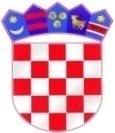 REPUBLIKA HRVATSKAKRAPINSKO - ZAGORSKA ŽUPANIJAOPĆINA MIHOVLJANOPĆINSKO VIJEĆERed.br.Izvor financiranjaPlanirano ukupno (kn)1.Krapinsko-zagorska županija – za ogrjev16.000,002.Krapinsko-zagorska županija – radne bilježnice OŠ (50%)25.000,002.Proračun Općine Mihovljan382.000,00UKUPNO423.000,00 Red. br.Opis stavkePlanirano ukupno (kn)Planirano ukupno (kn)1.Pomoći građanima i kućanstvima - socijalne pomoći80.000,0080.000,002.Pomoć obiteljima za svako rođeno dijete 50.000,0050.000,003.Pomoć građanima - sredstva za ogrjev16.000,0016.000,004.Pomoć građanima - učeničke i studentske stipendije80.000,0080.000,005.Pomoć građanima - prijevoz učenika u osnovnu školu20.000,0020.000,006.Pomoć građanima - prijevoz učenika u srednju školu 60.000,0060.000,007.Osnovna škola - školska kuhinja/socijala10.000,0010.000,008.Pomoć građanima - radne bilježnice za osnovnu školu50.000,0050.000,009.Nagrade učenicima sa izvrsnim uspjehom 8 godina OŠ6.000,006.000,0010.Darovi za djecu za Božić i Novu godinu6.000,006.000,0011.Pomoć građanima – suf. smještaja učenika u učeničke domove15.000,0015.000,0012.Pomoć građanima – zadržavanja krave i krmače na području općine30.000,0030.000,00SVEUKUPNO:SVEUKUPNO:SVEUKUPNO:423.000,00